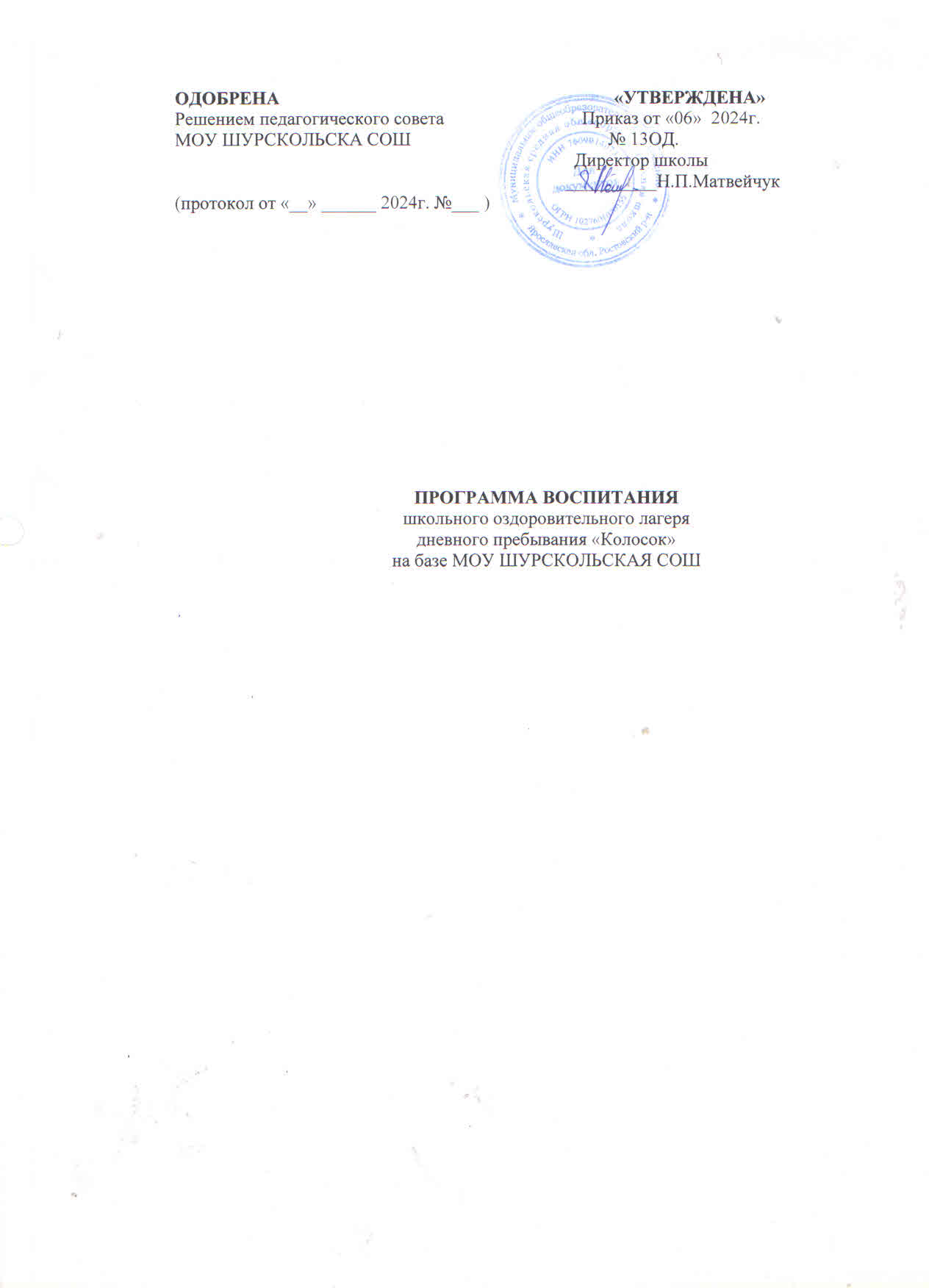 СОДЕРЖАНИЕПОЯСНИТЕЛЬНАЯ ЗАПИСКАРабочая программа воспитания школьного оздоровительного лагеря дневного пребывания«КОЛОСОК» на базе МОУ Шурскольская СОШ (далее – Программа воспитания, Программа) составлена на основе Примерной программы воспитания для организации отдыха детей и их оздоровления, разработанной ФГБОУ «Всероссийский детский центр «Смена» на основе Примерной рабочей программы воспитания для общеобразовательных организаций, разработанной Федеральным государственным бюджетным научным учреждением «Институт изучения детства, семьи и воспитания Российской академии образования» в соответствии с нормативно-правовыми документами:Конституцией	Российской	Федерации	(принята	всенародным		голосованием 12.12.1993,	с		изменениями,	одобренными	 в	ходе	общероссийскогоголосования 01.07.2020).Конвенцией о правах ребенка (одобрена Генеральной Ассамблеей ООН 20.11.1989, вступила в силу для СССР 15.09.1990).Федеральным законом от 29.12.2012 № 273-ФЗ «Об образовании в Российской Федерации».Федеральным законом от 31.07.2020 № 304-ФЗ «О внесении изменений в Федеральный закон «Об образовании в Российской Федерации» по вопросам воспитания обучающихся».Федеральным законом от 24.07.1998 № 124-ФЗ «Об основных гарантиях прав ребенка в Российской Федерации».Федеральным законом от 30.12.2020 № 489-ФЗ «О молодежной политике в Российской Федерации».Приказы №№286,287 Министерства просвещения Российской Федерации об утверждении ФГОС начального общего образования и ФГОС основного общего образования от 31 мая 2021 года.Стратегией развития воспитания в Российской Федерации на период до 2025 года (утверждена распоряжением Правительства Российской Федерации от 29.05.2015 № 996-р).Указом Президента Российской Федерации от 21.07.2020 № 474 «О национальных целях развития Российской Федерации на период до 2030 года».Планом основных мероприятий, проводимых в рамках Десятилетия детства, на период до 2027 года (утвержден распоряжением Правительства Российской Федерации от 23.01.2021 № 122- р).Государственной программой Российской Федерации «Развитие образования» (утверждена Постановлением Правительства Российской Федерации от 26. 12.2017 № 1642).Федеральным проектом «Успех каждого ребенка» (утвержден президиумом Совета при Президенте РФ по стратегическому развитию и национальным проектам, протокол от 24.12.2018 № 16.).Программа создана с целью организации непрерывного воспитательного процесса, основывается на единстве и преемственности с общим и дополнительным образованием, соотносится с рабочей программой воспитания МОУ Шурскольская СОШ.Программа предусматривает приобщение обучающихся к российским традиционным духовным ценностям, включая культурные ценности своей этнической группы, правилам и нормам поведения в российском обществе.Ценности Родины и природы лежат в основе патриотического направления воспитания. Ценности  человека,  дружбы,  семьи,  сотрудничества  лежат  в  основе  духовно-нравственного и социального направлений воспитания.Ценность знания лежит в основе познавательного направления воспитания. Ценность здоровья лежит в основе направления физического воспитания. Ценность труда лежит в основе трудового направления воспитания.Ценности культуры и красоты лежат в основе эстетического направления воспитания. Программа включает три раздела: целевой; содержательный; организационный.Приложение: календарный план воспитательной работы.Раздел I. ЦЕННОСТНО-ЦЕЛЕВЫЕ ОСНОВЫ ВОСПИТАНИЯНормативные ценностно-целевые основы воспитания детей в детском лагере определяются содержанием российских гражданских (базовых, общенациональных) норм и ценностей, основные из которых закреплены в Конституции Российской Федерации.С учетом мировоззренческого, этнического, религиозного многообразия российского общества ценностно-целевые основы воспитания детей включают духовно-нравственные ценности культуры народов России, традиционных религий народов России в качестве вариативного компонента содержания воспитания, реализуемого на добровольной основе, в соответствии с мировоззренческими и культурными особенностями и потребностями родителей (законных представителей) несовершеннолетних детей.Воспитательная деятельность в детском лагере реализуется в соответствии с приоритетами государственной политики в сфере воспитания, зафиксированными в Стратегии развития воспитания в Российской Федерации на период до 2025 года. Приоритетной задачей Российской Федерации в сфере воспитания детей является развитие высоконравственной личности, разделяющей российские традиционные духовные ценности, обладающей актуальными знаниями и умениями, способной реализовать свой потенциал в условиях современного общества, готовой к мирному созиданию и защите Родины.Цель и задачи воспитанияСовременный российский общенациональный воспитательный идеал – высоконравственный, творческий, компетентный гражданин России, принимающий судьбу Отечества как свою личную, осознающий ответственность за настоящее и будущее страны, укорененный в духовных и культурных традициях многонационального народа Российской Федерации. В соответствии с этим идеалом и нормативными правовыми актами Российской Федерации в сфере образования цель воспитания: создание условий для личностного развития, самоопределения и социализации обучающихся на основе социокультурных, духовно- нравственных ценностей и принятых в российском обществе правил и норм поведения в интересах человека, семьи, общества и государства, формирование у обучающихся чувства патриотизма, гражданственности, уважения к памяти защитников Отечества и подвигам Героев Отечества, закону и правопорядку, человеку труда и старшему поколению, взаимного уважения, бережного отношения к культурному наследию и традициям многонационального народа Российской Федерации, природе и окружающей среде. (Федеральный закон от 29 декабря 2012 г. № 273-ФЗ«Об образовании в Российской Федерации, ст. 2, п. 2).Задачи воспитания определены с учетом	интеллектуально -когнитивной, эмоционально-оценочной, деятельностно -практической составляющих развития личности;усвоение ими знаний, норм, духовно-нравственных ценностей, традиций, которые выработало российское общество (социально значимых знаний);формирование и развитие позитивных личностных отношений к этим нормам, ценностям, традициям (их освоение, принятие);приобретение соответствующего этим нормам, ценностям, традициям социокультурного опыта поведения, общения, межличностных и социальных отношений, применения полученных знаний и сформированных отношений на практике (опыта нравственных поступков, социально значимых дел).Методологические основы и принципы воспитательной деятельностиМетодологической основой Программы воспитания являются антропологический, культурно-исторический и системно- деятельностный подходы.Воспитательная деятельность в детском лагере основывается на следующих принципах:принцип гуманистической направленности. Каждый ребенок имеет право на признание его как человеческой личности, уважение его достоинства, защиту его человеческих прав, свободное развитие;принцип ценностного единства и совместности. Единство ценностей и смыслов воспитания, разделяемых всеми участниками образовательных отношений, содействие, сотворчество и сопереживание, взаимопонимание и взаимное уважение;принцип культуросообразности. Воспитание основывается на культуре и традициях России, включая культурные особенности региона;принцип следования нравственному примеру. Пример, как метод воспитания, позволяет расширить нравственный опыт ребенка, побудить его к открытому внутреннему диалогу, пробудить в нем нравственную рефлексию, обеспечить возможность выбора при построении собственной системы ценностных отношений, продемонстрировать ребенку реальную возможность следования идеалу в жизни;принцип безопасной жизнедеятельности. Защищенность важных интересов личности от внутренних и внешних угроз, воспитание через призму безопасности и безопасного поведения;принцип совместной деятельности ребенка и взрослого. Значимость совместной деятельности взрослого и ребенка на основе приобщения к культурным ценностям и их освоения;принцип инклюзивности. Организация воспитательного процесса, при котором все дети, независимо от их физических, психических, интеллектуальных, культурно-этнических, языковых и иных особенностей, включены в общую систему образования.Данные	принципы	реализуются в	укладе	детского	лагеря, включающем воспитывающие среды, общности, культурные практики, совместную деятельность и события.Уклад – общественный договор участников образовательных отношений, опирающийся на базовые национальные ценности, содержащий традиции региона и детского лагеря, задающий культуру поведения сообществ, описывающий предметно-эстетическую среду, деятельности и социокультурный контекст.Воспитывающая среда – это особая форма организации образовательного процесса, реализующего цель и задачи воспитания. Воспитывающая среда определяется целью и задачами воспитания, духовно нравственными и социокультурными ценностями, образцами и практиками. Основными характеристиками воспитывающей среды являются ее насыщенность и структурированность.Воспитывающие общности (сообщества) в детском лагере:детские (одновозрастные и разновозрастные отряды). Ключевым механизмом воспитания в детском лагере является временный детский коллектив. Чтобы эффективно использовать воспитательный потенциал временного детского коллектива, необходимо учитывать особенности и закономерности развития временного детского коллектива.детско-взрослые. Основная цель – содействие, сотворчество и сопереживание, взаимопонимание и взаимное уважение, наличие общих ценностей и смыслов у всех участников. Главная детско-взрослая общность в детском лагере – «Дети-Вожатый».Основные направления воспитанияПрактическая реализация цели и задач воспитания осуществляется в рамках следующих направлений воспитательной работы:гражданское воспитание, формирование российской гражданской идентичности, принадлежности к общности граждан Российской Федерации, к народу России как источнику власти в российском государстве и субъекту тысячелетней Российской государственности, знание и уважение прав, свобод и обязанностей гражданина Российской Федерации;воспитание патриотизма, любви к своему народу и уважения к другим  народам России,	формирование   общероссийской  культурной идентичности;духовно-нравственное развитие и воспитание обучающихся на основе духовно- нравственной культуры народов России, традиционных религий народов России, формирование традиционных российских семейных ценностей;эстетическое воспитание: формирование эстетической культуры на основе российских традиционных духовных ценностей, приобщение к лучшим образцам отечественного и мирового искусства;экологическое воспитание: формирование экологической	культуры, ответственного, бережного отношения к природе, окружающей среде на основе российских традиционных духовных ценностей;трудовое воспитание: воспитание уважения к труду, трудящимся, результатам труда (своего и других людей), ориентации на трудовую деятельность, получение профессии, личностное самовыражение в продуктивном, нравственно достойном труде в российском обществе, на достижение выдающихся результатов в труде, профессиональной деятельности;физическое воспитание и воспитание культуры здорового образа жизни и безопасности: развитие физических способностей с учетом возможностей и состояния здоровья, формирование культуры здорового образа жизни, личной и общественной безопасности;познавательное направление воспитания: стремление к познанию себя и других людей, природы и общества, к знаниям, образованию.Основные традиции и уникальность воспитательной деятельностиОсновные традиции воспитания в детском лагере являются:совместная деятельность детей и взрослых, как ведущий способ организации воспитательной деятельности;создание условий, при которых для каждого ребенка предполагается роль в совместных делах (от участника до организатора, лидера того или иного дела);создание условий для приобретения детьми нового социального опыта и освоения новых социальных ролей;проведение	общих	мероприятий	детского	лагеря	с	учетом	конструктивного межличностного взаимодействия детей, их социальной активности;включение детей в процесс организации жизнедеятельности временного детского коллектива;формирование коллективов в рамках отрядов, кружков, студий, секций и иных детских объединений, установление в них доброжелательных и товарищеских взаимоотношений;обмен опытом между детьми в формате «дети-детям»;ключевой фигурой воспитания является ребенок, главную роль в воспитательной деятельности играет педагог, реализующий по отношению к детям защитную, личностно развивающую, организационную, посредническую (в разрешении конфликтов) функции.Уникальность	воспитательного	процесса	в	детском	лагере заключается в кратковременности, автономности, сборности.Кратковременность	–	короткий	период	лагерной	смены, характеризующийся динамикой общения, деятельности, в процессе которой ярче высвечиваются личностные качества.Автономность – изолированность ребенка от привычного социального окружения, «нет дневника», вызова родителей – все это способствует созданию обстановки доверительности.Сборность – предполагает объединение детей с разным социальным опытом и разным уровнем знаний, не скованных «оценками» прежнего окружения, каждый ребенок имеет возможность «начать все сначала».Раздел II. СОДЕРЖАНИЕ, ВИДЫ И ФОРМЫ ВОСПИТАТЕЛЬНО ДЕЯТЕЛЬНОСТИДостижение цели и решение задач воспитания осуществляется в рамках всех направлений деятельности детского лагеря. Содержание, виды и формы воспитательной деятельности представлены в соответствующих модулях.Реализация конкретных форм воспитательной работы воплощается в Календарном плане воспитательной работы (Приложение), утверждаемом ежегодно на предстоящий год (сезон) с учетом направлений воспитательной работы, установленных в настоящей Программе воспитания.ИНВАРИАНТНЫЕ МОДУЛИМодуль «Будущее России»Направлен на формирование сопричастности к истории, географии Российской Федерации,	ее	этнокультурному,	географическому разнообразию, формирование национальной идентичности.Деятельность реализуется по направлениям:Дни единых действий, которые обязательно включаются в календарный план воспитательной работы и проводятся по единым федеральным методическим рекомендациям и материалам:1 июня - День защиты детей;5 июня – Всемирный день охраны окружающей среды, день эколога;6 июня - день русского языка, Пушкинский день; 9 июня - 350 лет со дня рождения Петра I;12 июня - День России;22 июня - День памяти и скорби; 27 июня -День молодежи;8 июля - День семьи, любви и верности; 14 августа - День физкультурника;22 августа - День государственного флага Российской Федерации; 27 августа - День российского кино.Участие	во	всероссийских	мероприятиях	и	акциях,	посвященных	значимым отечественным и международным событиям.Проведение всероссийских и региональных мероприятий.Взаимодействие с общественными организациями Российской Федерации, региона.Формирование межкультурных компетенций.Модуль «Ключевые мероприятия детского лагеря»Ключевые мероприятия – это главные традиционные мероприятия детского лагеря, в которых принимает участие большая часть детей.Реализация	воспитательного	потенциала	ключевых	мероприятий	детского	лагеря предусматривает:Торжественное открытие и закрытие лагерной смены;Тематические дни. Проведение тематических дней и мероприятий согласно перечню основных государственных и народных праздников, памятных дат.Торжественная	церемония	подъема	Государственного	флага Российской Федерации;Тематические и спортивные праздники, творческие фестивали.Модуль «Отрядная работа»Воспитатель организует групповую и индивидуальную работу с детьми вверенного ему временного детского коллектива – отряда. Временный детский коллектив или отряд – это группа детей, объединенных в целях организации их жизнедеятельности в условиях детского лагеря.Для эффективного использования воспитательного потенциала отрядной работы необходимо учитывать особенности временного детского коллектива:Автономность существования: влияние внешних факторов уменьшается, ослабляется влияние прежнего социума, например, семьи, класса, друзей. В то же время у коллектива появляется новое место жизнедеятельности.Коллективная деятельность. Участники коллектива вовлечены в совместную деятельность.Завершенность развития: полный цикл: от формирования до завершения функционирования.Отрядная работа строится с учетом закономерности развития временного детского коллектива (роста межличностных отношений) и логики развития лагерной смены.Реализация воспитательного потенциала отрядной работы предусматривает:планирование и проведение отрядной деятельности;поддержку активной позиции каждого ребенка, предоставления им возможности обсуждения и принятия решений, создания благоприятной среды для общения; доверительное общение и поддержку детей в решении проблем, конфликтных ситуаций;организацию интересных и полезных для личностного развития ребенка совместных дел, позволяющих вовлекать в них детей с разными потребностями, давать им возможности для самореализации, устанавливать и укреплять доверительные отношения, стать для них значимым взрослым, задающим образцы поведения; вовлечение каждого ребенка в отрядные дела и общелагерные мероприятия в разных ролях: сценаристов, постановщиков, исполнителей, корреспондентов и редакторов, ведущих, декораторов и т.д.;формирование и сплочение отряда (временного детского коллектив) через игры, тренинги на сплочение и командообразование, огонек знакомства, визитки; сформировать дружный и сплоченный отряд поможет знание периодов развития временного детского коллектива – этапов развития межличностных отношений;предъявление единых педагогических требований (ЕПТ) по выполнению режима и распорядка дня, по самообслуживанию, дисциплине и поведению, санитарно-гигиенических требований;принятие совместно с детьми законов и правил отряда, которым они будут следовать в детском лагере, а также символов, названия, девиза, эмблемы, песни, которые подчеркнут принадлежность именно к этому конкретному коллективу;диагностику интересов, склонностей, ценностных ориентаций, выявление лидеров, аутсайдеров через наблюдение, игры, анкеты;аналитическую работу с детьми: анализ дня, анализ ситуации, мероприятия, анализ смены, результатов;поддержка детских инициатив и детского самоуправления;сбор отряда: хозяйственный сбор, организационный сбор, утренний информационный сбор отряда и др.;огонек (отрядная «свеча»): огонек знакомства, огонек оргпериода, огонек – анализ дня, огонек прощания, тематический огонек. Специфическая форма общения детей и взрослых, представляющая собой коллективное обсуждение отрядом и педагогами прожитого дня, анализ проведенных акций и складывающихся в отряде взаимоотношений. Огонек – это камерное общение, сугубо отрядная форма работы.Модуль «Коллективно-творческое дело (КТД)»КТД как особый тип формы воспитательной работы, как социальная деятельность детской группы, направленная на создание нового продукта (творческого продукта) разработаны и названы так И.П. Ивановым. Основу данной методики составляет коллективная творческая деятельность, предполагающая участие каждого члена коллектива во всех этапах организации деятельности от планирования до анализа.Это форма организации деятельности группы детей, направленная на взаимодействие коллектива, реализацию и развитие способностей ребенка, получение новых навыков и умений, прикоторой вожатые действуют как старшие помощники и наставники детей. КТД могут быть отрядными и общелагерными.Различаются следующие виды КТД по направленности деятельности: трудовые, познавательные, художественные, экологические, досуговые, спортивные. Каждый вид коллективного творческого дела обогащает личность определенным видом общественного ценного опыта.Модуль «Самоуправление»Реализация воспитательного потенциала системы детского самоуправления направлена на формирование детско-взрослой общности, основанной на партнерстве детей и взрослых по организации совместной деятельности, предполагает реализацию детской активности и направлена на развитие коммуникативной культуры детей, инициативности и ответственности, формирование навыков общения и сотрудничества, поддержку творческой самореализации детей.Самоуправление формируется с первых дней смены, то есть в организационный период. Именно в это время вожатым проводятся игры на выявление лидера среди детей.Термин «отрядное самоуправление» можно определить следующим образом: отрядное самоуправление – это выполнение выбранными доверенными лицами отряда неких обязанностей. К основным «доверенным лицам» могут относиться:командир отряда;помощник командира;физорг отряда;культорг отряда;редколлегия;дежурные.Командир отряда – это правая рука вожатого. В его обязанности может входить: построение отряда, если вожатый задерживается, соблюдение и поддержание дисциплины; практически всегда командир идет во главе отряда и является заводилой (название отряда, девиз и кричалки на нем) и прочее в этом роде.Правой рукой командира, в свою очередь, является помощник командира и выполняет практически те же самые действия, что и командир.Физорг ответственен за зарядку и подвижные игры.Культорг отвечает за подготовку к творческим номерам, является «генератором идей».Редколлегия занимается сбором информации и несет ответственность за выпуск поздравительных, тематических стенгазет или по результатам отрядных дел; несет ответственность за оформление отрядного уголка;Дежурные - дежурят по коллективу, обеспечивают чистоту в помещении, заботятся о порядке на переменах. Готовят регулярные встречи (сборы, советы) коллектива.Наличие системы детского самоуправления в летнем лагере важно по причине необходимости учета детского мнения. Вся деятельность школьного лагеря направлена на вовлечение детей в интересный, полезный, развивающий отдых. Организация качественного отдыха невозможна без учета мнения самих детей.На уровне детского лагеря: самоуправление в детском лагере складывается из деятельности временных и постоянных органов. К временным органам самоуправления относятся: деятельность дежурного отряда, работа творческих и инициативных групп, работа советов дела. Постоянно действующие органы самоуправления включают в себя: совет отряда, совет командиров отрядов, деятельность клубов, штабов. Высшим органом самоуправления является сбор (совет) лагеря, в ходе которого решаются основные вопросы жизнедеятельности лагеря, планируется работа, проходят выборы органов самоуправления, оценивается их работа.На уровне отряда: через деятельность лидеров, выбранных по инициативе и предложениям членов отряда (командиров, физоргов, культорг и др.), представляющих интересы отряда в общих делах детского лагеря, при взаимодействии с администрацией детского лагеря.При формировании  структуры отрядного самоуправления эффективным может оказаться применение метода чередования творческих поручений (ЧТП).Модуль «Дополнительное образование»Дополнительное образование детей в детском лагере является одним из основных видов деятельности и реализуется через:программы профильных тематических смен;деятельность кружковых объединений, секций, клубов по интересам, студий, дополняющих программы смен в условиях детского лагеря.В	рамках	шести направленностей:	социально-гуманитарная; художественная; естественнонаучная; техническая; туристско-краеведческая; физкультурно-спортивная.Реализация воспитательного	потенциала	дополнительного образования предполагает:приобретение новых знаний, умений, навыков в привлекательной, отличной от учебной деятельности, форме;развитие и реализация познавательного интереса;вовлечение детей в интересную и полезную для них деятельность, которая предоставит им возможность самореализоваться в ней, приобрести социально значимые знания, развить в себе важные для своего личностного развития социально значимые отношения, получить опыт участия в социально значимых делах;формирование и развитие творческих способностей обучающихся.Модуль «Здоровый образ жизни»Модуль предполагает восстановление физического и психического здоровья в благоприятных природных и социокультурных условиях, освоение способов восстановления и укрепление здоровья, формирование ценностного отношения к собственному здоровью, способов его укрепления и т.п.Основными составляющими здорового образа жизни являются: оптимальный уровень двигательной активности, рациональное питание, соблюдение режима дня, личная гигиена, соблюдение правил поведения, позволяющих избежать травм и других повреждений.Система мероприятий в детском лагере, направленных на воспитание ответственного отношения у детей к своему здоровью и здоровью окружающих, включает:Физкультурно - спортивных мероприятия:	зарядка,	спортивные соревнования, эстафеты, спортивные часы;спортивно-оздоровительные события и мероприятия на свежем воздухе;просветительские беседы, направленные на профилактику вредных привычек и привлечение интереса детей к занятиям физкультурой и спортом;встречи	с	известными	(интересными)	людьми	-	общественными	деятелями, деятелями спорта, культуры и искусства и др.Модуль «Организация предметно-эстетической среды»Окружающая ребенка предметно-эстетическая среда детского лагеря обогащает его внутренний мир, способствует формированию у него чувства вкуса и стиля, создает атмосферу психологического комфорта, поднимает настроение, предупреждает стрессовые ситуации, способствует позитивному восприятию ребенком детского лагеря.Реализация воспитательного потенциала предметно-эстетической среды предусматривает:тематическое оформление интерьера помещений детского лагеря (детского зала, коридоров, рекреаций, актового зала, лестничных пролетов, школьного двора) и игровых комнат;оздоровительно- рекреационных зон, позволяющих разделить территорию детского лагеря на зоны активного и тихого отдыха, создание дендроплана лагеря и использование его воспитательного потенциала;оформление отрядных уголков, позволяющее детям проявить свои фантазию и творческие способности. Отрядный уголок – форма отражения жизнедеятельности отряда, постоянно действующая, информирующая и воспитывающая одновременно, вызывающая интерес и стимулирующая активность детей. В оформлении отрядного уголка принимает участие весь отряд, вожатый является организатором и идейным вдохновителем.событийный дизайн – оформление пространства проведения событий (праздников, церемоний, творческих вечеров, выставок, КТД, отрядных дел и т.п.);оформление образовательной,	досуговой	и	спортивной инфраструктуры;совместная с детьми разработка, создание и популяризация особой лагерной и отрядной символики (флаг, гимн, эмблема, логотип, элементы костюма и т.п.);регулярная организация и проведение с детьми акций и проектов по благоустройству участков территории детского лагеря (например, высадка растений, закладка аллей, создание инсталляций и иного декоративного оформления отведенных для детских проектов мест);акцентирование внимания детей посредством элементов предметноэстетической среды (стенды, плакаты, инсталляции) на важных для воспитания ценностях детского лагеря, его традициях, правилах;звуковое пространство детского лагеря – работа детского радио, аудио сообщения (информация, музыка) позитивной духовно-нравственной, гражданско-патриотической воспитательной направленности, исполнение гимна РФ;«места новостей» – оформленные места, стенды в помещениях (детский зал), содержащие в доступной, привлекательной форме новостную информацию позитивного гражданско- патриотического, духовно-нравственного содержания, поздравления, афиши и т.п.;размещение регулярно сменяемых экспозиций творческих работ детей, демонстрирующих их способности, знакомящих с работами друг друга, фотоотчетов об интересных событиях детском лагере.Модуль «Профилактика и безопасность»Профилактика и безопасность – профилактика девиантного поведения, конфликтов, создание условий для успешного формирования и развития личностных ресурсов, способствующих преодолению различных трудных жизненных ситуаций и влияющих на повышение устойчивости к неблагоприятным факторам;Реализация воспитательного потенциала профилактической деятельности в целях формирования и поддержки безопасной и комфортной среды в детском лагере предусматривает:физическую и психологическую безопасность ребенка в новых условиях;специализированные проекты и акции;целенаправленную работу всего педагогического коллектива по созданию в детском лагере эффективной профилактической среды обеспечения безопасности жизнедеятельности как условия успешной воспитательной деятельности;разработку и реализацию разных форм профилактических воспитательных мероприятий: антиалкогольные, против курения, безопасность в цифровой среде, вовлечение в деструктивные группы в социальных сетях, деструктивные молодежные, религиозные объединения, культы, субкультуры, безопасность дорожного движения, противопожарная безопасность, гражданская оборона, антитеррористическая, антиэкстремистская безопасность и т.д.;организацию превентивной работы со сценариями социально одобряемого поведения, развитие у обучающихся навыков саморефлексии, самоконтроля, устойчивости к негативному воздействию, групповому давлению;Модуль «Работа с вожатыми/воспитателями»Главными субъектами успешной и качественной работы с детьми в детском лагере являются вожатые/воспитатели, а также они являются важным участником системы детско- взрослой воспитывающей общности. От их компетентности, профессиональной готовности, увлеченности зависит, насколько дети смогут раскрыть свой потенциал, осознать себя частью сообщества детского лагеря. Детский лагерь для ребенка начинается с вожатого, раскрывается через вожатого. Все нормы и ценности актуализируются ребенком, в том числе через личность вожатого/воспитателя.ВАРИАТИВНЫЕ МОДУЛИМодуль «Экскурсии и походы»Организация для детей экскурсий, походов и реализация их воспитательного потенциала.Экскурсии, походы помогают ребятам расширить свой кругозор, получить новые знания об окружающей его социальной, культурной, природной среде, научиться уважительно и бережно относиться к ней, приобрести важный опыт социально одобряемого поведения в различных ситуациях. С этой целью для детей организуются туристские походы, экологические тропы, тематические экскурсии: профориентационные экскурсии, экскурсии по памятным местам и местам боевой славы, в музей, картинную галерею, технопарк и др.На экскурсиях, в походах создаются благоприятные условия для воспитания у детей самостоятельности и ответственности, формирования у них навыков самообслуживающего труда, обучения рациональному использованию своего времени, сил, имущества.Модуль «Профориентация»Воспитательная деятельность по направлению «профориентация» включает в себя профессиональное просвещение; организацию профессиональных проб, через организацию профильных отрядов. Задача совместной деятельности педагогических работников и детей - подготовить ребенка к осознанному выбору своей будущей профессиональной деятельности. Создавая профориентационно значимые проблемные ситуации, формирующие готовность ребенка к выбору, педагог актуализирует его профессиональное самоопределение, позитивный взгляд на труд в постиндустриальном мире, охватывающий не только профессиональную, но и внепрофессиональную составляющие такой деятельности. Эта работа осуществляется через:циклы профориентационных часов общения, направленных на подготовку ребенка к осознанному планированию и реализации своего профессионального будущего;профориентационные игры: симуляции, деловые игры, квесты, решение кейсов (ситуаций, в которых необходимо принять решение, занять определенную позицию), расширяющие знания детей о типах профессий, о способах выбора профессий, о достоинствах и недостатках той или иной интересной детям профессиональной деятельности;экскурсии на предприятия и встречи с гостями: экспертами в области профориентации, представителями разных профессий, дающие ребятам начальные представления о существующих профессиях и условиях работы людей, представляющих эти профессии;организация на базе детского лагеря профориентационных дней, в которых принимают участие эксперты в области профориентации и где ребята могут глубже познакомиться с теми или иными профессиями, получить представление об их специфике, попробовать свои силы в той или иной профессии, развивать в себе соответствующие навыки.Модуль «Детское медиапространство»Цель детского медиапространства (создание и распространение текстовой, аудио и видео информации) – развитие коммуникативной культуры, формирование навыков общения и сотрудничества, поддержка творческой самореализации детей. Воспитательный потенциал детского медиапространства реализуется в рамках следующих видов и форм деятельности:детский редакционный совет и консультирующих их взрослых, целью которого является освещение (через детскую газету, детское радио) наиболее интересных моментов жизни детского лагеря;детский медиацентр – созданная из заинтересованных добровольцев группа информационно-технической   поддержки  мероприятий,осуществляющая видеосъемку и мультимедийное сопровождение;детская интернет-группа, принимающая участие в поддержке интернет-сайт детского лагеря и соответствующей группы в социальных сетях с целью освещения деятельности детского лагеря в информационном пространстве, привлечения внимания общественности к детскому лагерю, информационного продвижения ценностей детского лагеря и организации виртуальной диалоговой площадки, на которой детьми, педагогическими работниками и родителями могли бы открыто обсуждаться значимые длялагеря вопросы;детская киностудия, в рамках которой создаются ролики, клипы, осуществляется монтаж познавательных, документальных, анимационных, художественных фильмов, с акцентом на этическое, эстетическое, патриотическое просвещение аудитории;участие детей в муниципальных, региональных или всероссийских конкурсах детскихмедиа.Модуль «Социальное партнерство»Взаимодействие с другими образовательными организациями, организациями культуры испорта, общественными объединениями, традиционными религиозными организациями народов России (православие, ислам, буддизм, иудаизм), разделяющими в своей деятельности цель и задачи воспитания, ценности и традиции уклада детского лагеря.Реализация воспитательного потенциала социального партнерства предусматривает:участие представителей организаций-партнеров, в том числе в соответствии с договорами о сотрудничестве, в проведении отдельных мероприятий в рамках рабочей программы воспитания и календарного плана воспитательной работы (выставки, встречи, тематические дни, дни открытых дверей, государственные, региональные, тематические праздники, торжественные мероприятия и т.п.);проведение на базе организаций-партнеров экскурсий, встреч, акций воспитательной направленности при соблюдении требований законодательства Российской Федерации;социальные проекты, совместно разрабатываемые и реализуемые детьми, педагогами с организациями-партнерами благотворительной, экологической, патриотической, трудовой и т.д. направленности, ориентированные на воспитание детей, преобразование окружающего социума, позитивное воздействие на социальное окружение.Раздел III. ОРГАНИЗАЦИЯ ВОСПИТАТЕЛЬНОЙ ДЕЯТЕЛЬНОСТИОсобенности организации воспитательной деятельностиПрограмма воспитания реализуется посредством формирования социокультурного воспитательного пространства при соблюдении условий создания уклада, отражающего готовность всех участников образовательных отношений руководствоваться едиными принципами и регулярно воспроизводить наиболее ценные воспитательно значимые виды совместной деятельности.Воспитательный	потенциал	позволяет	осуществлять	воспитание	через	изменение, конструирование особой среды проживания в условиях временного детского объединения – социальной микросреды, в которой протекает жизнедеятельность детей в условиях детского лагеря. Детский лагерь – особое образовательное учреждение, в котором создаются условия для обеспечения воспитывающей, эмоционально-привлекательной деятельности детей, удовлетворения потребности в новизне впечатлений, творческой самореализации, общении и самодеятельности. Кратковременный характер пребывания, новое социальное окружение, разрыв прежних связей, позитивная окраска совместной деятельности со сверстниками, постоянное сопровождение взрослых и др. позволяют создать оптимальные условия для осуществления воспитательнойдеятельности и актуализации самовоспитания.Воспитательный потенциал детского лагеря обладает рядом преимуществ по сравнению с другими образовательными организациями:добровольность в выборе деятельности и формы ее реализации в детском демократическом сообществе, активность и самостоятельность ребенка в выборе содержания и результативности деятельности;творческий характер деятельности;тип лагеря: комплексныйотсутствие обязательной оценки результативности деятельности ребенка, официальногостатуса;опыт неформального общения, взаимодействия, сотрудничества с детьми и взрослыми;опыт жизнедеятельности и общения в коллективах высокого уровня развития, где наиболее успешно проходит самоактуализация личности.Воспитательный потенциал детского лагеря позволяет осуществлять воспитание через изменение, конструирование особой среды проживания в условиях временного детского объединения – социальной микросреды, в которой протекает жизнедеятельность детей в условиях детского лагеря.Лагерь «Солнышко» работает в режиме пятидневной рабочей недели.Режим дняВ процессе воспитания школа и пришкольный лагерь сотрудничают с Домом культуры, учреждением дополнительного образования, библиотекой, Домом милосердия, администрацией поселка, ЦЗН.Процесс воспитания основывается на следующих принципах взаимодействия воспитателей и воспитанников:неукоснительное соблюдение законности и прав семьи и ребенка, соблюдения конфиденциальности информации о ребенке и семье, приоритета безопасности ребенка при нахождении в школе;ориентир на создание психологически комфортной среды для каждого ребенка и взрослого, без которой невозможно конструктивное взаимодействие воспитателей и воспитанников;реализация процесса воспитания главным образом через создание в школе детско- взрослых общностей, которые объединяют воспитателей и воспитанников содержательными событиями, позитивными эмоциями и доверительными отношениями друг к другу;организация основных совместных дел воспитателей и воспитанников как предмета совместной заботы и взрослых, и детей;системность, целесообразность и нешаблонность воспитания как условия его эффективности.Уникальность воспитательного процесса в детском лагере заключается в кратковременности лагерных смен: весенняя смена – 7 календарных дней, летняя смена – 21 календарный день; автономности (изолированность детей от привычного социального окружения), сборности (объединение детей с разным социальным опытом и разным уровнем знаний, не скованных «оценками» прежнего окружения, каждый ребенок имеет возможность «начать все сначала»).Анализ воспитательного процесса и результатов воспитанияОсновным методом анализа воспитательного процесса в детском лагере является самоанализ воспитательной работы, который проводится каждую смену с целью выявления основных проблем и последующего их решения, совершенствования воспитательной работы в детском лагере.Основными принципами, на основе которых осуществляется самоанализ воспитательной работы в детском лагере, являются:принцип гуманистической направленности осуществляемого анализа, ориентирующий экспертов на уважительное отношение как к воспитанникам, так и к педагогам, реализующим воспитательный процесс;принцип приоритета анализа сущностных сторон воспитания, ориентирующий экспертов на изучение не количественных его показателей, а качественных – таких как содержание и разнообразие деятельности, характер общения и отношений между детьми и взрослыми;принцип развивающего характера осуществляемого анализа, ориентирующий экспертов на использование его результатов для совершенствования воспитательной деятельности педагогических работников: грамотной постановки ими цели и задач воспитания, умелого планирования своей воспитательной работы, адекватного подбора видов, форм и содержания их совместной с детьми деятельности.Основные направления анализа воспитательного процесса 1. Результаты воспитания, социализации и саморазвития детей.Критерием, на основе которого осуществляется данный анализ, является динамика личностного развития детей в отряде за смену.Главный инструмент – педагогическое наблюдение. Очень важно фиксировать личностные изменения, в том числе в педагогическом дневнике.Важную роль играет аналитическая работа с детьми, которая помогает им оценить и понять приобретенный в лагере опыт, зафиксировать изменения, наметить дальнейшие планы по саморазвитию.Состояние организуемой в детском лагере совместной деятельности детей и взрослых.Критерием, на основе которого осуществляется данный анализ, является наличие в детском лагере интересной, событийно насыщенной и личностно развивающей совместной деятельности детей и взрослых. Внимание сосредотачивается на вопросах, связанных с качествомМетоды анализа, которые могут использоваться детским лагерем при проведении самоанализа организуемой воспитательной работы:социологические: опрос участников образовательных отношений, экспертный анализ, анализ документов и контекстный анализ;педагогические: тестирование, собеседование, педагогическое наблюдение, игровые методы, аналитическая работа с детьми, метод самооценки.Основным предметом анализа, организуемого в детском лагере воспитательного процесса является воспитательная работа.Объектом анализа являются воспитательные мероприятия и результаты воспитательнойработы.Итогом самоанализа организуемой в детском лагере воспитательной работы являетсяперечень выявленных проблем, над которыми предстоит работать педагогическому коллективу.17ПриложениеКАЛЕНДАРНЫЙ ПЛАН ВОСПИТАТЕЛЬНОЙ РАБОТЫПРИШКОЛЬНОГО ОЗДОРОВИТЕЛЬНОГО ЛАГЕРЯ «КОЛОСОК»	27	.05.2024г. – 20.06.2024г.2024 год посвящен ГОДУ СЕМЬИ.(в соответствии с Указом Президента Российской Федерации).Пояснительная записка3Раздел I. ЦЕННОСТНО-ЦЕЛЕВЫЕ ОСНОВЫ ВОСПИТАНИЯ4Раздел I. ЦЕННОСТНО-ЦЕЛЕВЫЕ ОСНОВЫ ВОСПИТАНИЯ41.1. Цель и задачи воспитания41.2. Методологические основы и принципы воспитательной деятельности41.3. Основные направления воспитания51.4. Основные традиции и уникальность воспитательной деятельности6Раздел II. СОДЕРЖАНИЕ, ВИДЫ И ФОРМЫ ВОСПИТАТЕЛЬНО ДЕЯТЕЛЬНОСТИ7Раздел II. СОДЕРЖАНИЕ, ВИДЫ И ФОРМЫ ВОСПИТАТЕЛЬНО ДЕЯТЕЛЬНОСТИ72.1. Модуль «Будущее России»72.2. Модуль «Ключевые мероприятия детского лагеря»72.3. Модуль «Отрядная работа»72.4. Модуль «Коллективно-творческое дело (КТД)»82.5. Модуль «Самоуправление»92.6. Модуль «Дополнительное образование»102.7. Модуль «Здоровый образ жизни»102.8. Модуль «Организация предметно-эстетической среды»102.9. Модуль «Профилактика и безопасность»112.10. Модуль «Работа с вожатыми/воспитателями»122.11. Модуль «Экскурсии и походы»122.12. Модуль «Профориентация»122.13. Модуль «Детское медиа-пространство»132.14.Модуль «Социальное партнерство»13Раздел III. ОРГАНИЗАЦИЯ ВОСПИТАТЕЛЬНОЙ ДЕЯТЕЛЬНОСТИ	14Раздел III. ОРГАНИЗАЦИЯ ВОСПИТАТЕЛЬНОЙ ДЕЯТЕЛЬНОСТИ	143.1. Особенности организации воспитательной деятельности143.2. Анализ воспитательного процесса и результатов воспитания15Приложения	17Приложения	178.30 - 9.00Сбор детей, зарядка9.00 - 9.15Утренняя линейка9.15 - 10.00Завтрак10.00 - 12.00Работа по плану отрядов, общественно полезный труд,работа кружков и секций12.00 - 13.00Оздоровительные процедуры13.00 - 14.00Обед14.00 - 14.30Свободное время14.30Уход домой№ п/пНаименование мероприятияСрок проведенияУровень проведенияУровень проведенияУровень проведения№ п/пНаименование мероприятияСрок проведенияВсероссийский/ региональн ыйДетский лагерьОтрядМодуль 1 «Будущее России»Модуль 1 «Будущее России»Модуль 1 «Будущее России»Модуль 1 «Будущее России»Модуль 1 «Будущее России»Модуль 1 «Будущее России»1.День Защиты детей01.06.2024Лагерь2.Час информации «История российского гимна»27.05.2024Отряд3.Игра-путешествие	«В страну Пушкинских сказок»06.06.2024ЛагерьОтрядПрочтение  стихов А.С.Пушкин «Япомню чудное мгновение…».4.Историческое занятие «350 лет со дня рожденияПетра 1»28.05.2024Отряд5.Просветительскоемероприятие «Три главных цвета Родины моей»29.05.2024ЛагерьОтряд6.Праздничная	программа«Россия – мы дети твои»30.05.2024Лагерь7.День русской культуры. Игра-ярмарка «В каждой избушке своя игрушка»14.06.2024ЛагерьОтряд8.Музейное занятие «В память о юных героях- антифашистах»13.06.2024Отряд9.День памяти и скорби Экскурсия к памятнику погибшим воинам20.06.2024ЛагерьМодуль 2 «Ключевые мероприятия детского лагеря»Модуль 2 «Ключевые мероприятия детского лагеря»Модуль 2 «Ключевые мероприятия детского лагеря»Модуль 2 «Ключевые мероприятия детского лагеря»Модуль 2 «Ключевые мероприятия детского лагеря»Модуль 2 «Ключевые мероприятия детского лагеря»1.Открытие	лагеря	«В космическое путешествие »27.05.2024Лагерь2.Акция	«Мои	безопасные каникулы»28.05.2024ЛагерьОтряд3.Эко-сказка	«Остров невезения»29.05.2024Лагерь4.Спортивная программа «Мы за ЗОЖ!»30.05.2024ЛагерьОтряд5.День друзей «Вместе весело шагать!»31.05.2024Лагерь6.Праздник. Театрализованная эстафета по ПДД «Зебра на каникулах»04.06.2024Лагерь7.Путешествие	в	страну«Витаминию»10.06.2024ЛагерьОтряд8.Спортивно-игровая программа «Супер-Агент»17.06.2024ЛагерьМодуль 3 «Отрядная работа»Модуль 3 «Отрядная работа»Модуль 3 «Отрядная работа»Модуль 3 «Отрядная работа»Модуль 3 «Отрядная работа»Модуль 3 «Отрядная работа»1.День 1. День знакомств. Практикум: «Правила обязательны для всех» - Законы лагеря.- Игры на выявление лидеров, игры на знакомство.27.05.2024Отряд«Отрядный огонек» -подведение итогов дня2.День 2. «Здравствуй, лагерь!»Подготовка к открытию лагеря(выбор	названия команды, девиза, эмблемы, отрядной песни)Игра «Мои добрые дела» Оформление	отрядного уголка«Отрядный	огонек»	- подведение итогов дня27.05.2024Отряд3.День	3.	«День	защиты детей»Игра «Ты мне нравишься» Беседа о настроении. Игра«Кубик эмоций»«Отрядный	огонек»	- подведение итогов дня01.06.2024Отряд4.День	4.	«День	защиты детей»Профилактическая	беседа«Твой выбор»«Отрядный	огонек»	- подведение итогов дня02.06.2024Отряд5.День 5. «Мои безопасные каникулы» Профилактическая	беседа«Социальное	дно:	портретобитателя»»«Отрядный	огонек»	- подведение итогов дня28.05.2024Отряд6.День	6.	«День	русского языка» (Пушкинский день)Развлекательноемероприятие «Путешествие по	Лукоморью», посвященного		Дню рождения А. С. Пушкина.«Отрядный огонек» - подведение итогов дня06.06.2024Отряд7.День 7. «День Экологии» Конкурс плакатов, буклетов Презентация	«Любимая планета»07.06.2024Отряд«Отрядный	огонек»	- подведение итогов дня8.День 8. «День Здоровья» Путешествие	по	тропе Здоровье.Беседа с медсестрой «В чём секрет долголетия?»10.06.2024Отряд9.День 9. «День дружбы» Речевка о дружбе Изготовление	смайликов«Пусть	всегда	будетдружба»Игра	«Скажи	хорошее	о друге»«Отрядный	огонек»	- подведение итогов дня30.05.2024Отряд10.День 10. «День Петра1» Презентация		«Великие географические	 открытия России	в	эпоху	Петра Первого»Квест	-	игра	«Истрия России»«Отрядный	огонек»	- подведение итогов дня10.06.2024Отряд11.День 11. «День зеленого огонька»Игровое шоу по правилам дорожного движения «Что? Где? Когда?»«Отрядный огонек» - подведение итогов дня13.06.2024Отряд12.День 12. «День творчества» Подготовка по номинациям Занятия	по	интересам, мастер-классы«Отрядный	огонек»	- подведение итогов дня14.06.2024Отряд13.День 13. «День космических приключений»Ярмарка	поделок«Космические гости» Игра «Космический бой»«Отрядный	огонек»	- подведение итогов дня17.06.2024Отряд14.День 14. «День КВН»18.06.2024ОтрядСлайд-журнал	«Сатира	и юмор»Круглый	стол	«Шутка	за шуткой»«Отрядный	огонек»	- подведение итогов дня15.День 15. «День творчества и гармонии»Музыкальный конкурс«Посидим, поокаем!» Мастерская творческих идей« Гармония цвета»;19.06.2024Отряд16.День	16.	«День краеведения»Экологическая		игра- викторина	«Беседует таинственность природы…» Конкурс рисунков «Вот моя улица».«Отрядный	огонек»	- подведение итогов дня20.06.2024Отряд17.День 17.	«День памяти и скорби»Внеклассное занятие «Война и дети»;Экскурсия	в	школьный музей «Мои земляки»«Отрядный	огонек»	- подведение итогов дня20.06.2024Отряд18.День	18.	«День	«День веселых игр»Игра «Угадай мелодию» Играем в то, что под рукой: настольные	игры	«Uno»,«Мемо», «Крокодил»«Отрядный	огонек»	- подведение итогов дня28.05.2024Отряд19.День 19. « День Спорта» Конкурс	информационных газет «Я за ЗОЖ»; Интерактивная игра «Что я знаю о Футболе»;«Отрядный	огонек»	- подведение итогов дня29.05.2024ОтрядМодуль 4 «Коллективно-творческое дело (КТД)»Модуль 4 «Коллективно-творческое дело (КТД)»Модуль 4 «Коллективно-творческое дело (КТД)»Модуль 4 «Коллективно-творческое дело (КТД)»Модуль 4 «Коллективно-творческое дело (КТД)»Модуль 4 «Коллективно-творческое дело (КТД)»1.Конкурс коллективного рисунка на асфальте «Мир глазами детей»31.05.2024Лагерь2.Социальная	игра	«Быть здоровым – это модно!»03.06.2024Лагерь3.Театрализованноепредставление	«Сказки Пушкина» (инсценировка)06.06.2024Лагерь4.Выставка	плакатов	«Моя любимая планета»07.06.2024Лагерь5.Игра «Лапта»Лагерь6.Праздник	«Дружба начинается с улыбки»Праздничная дискотекаЛагерь7.Танцевальный	флешмоб«Россия»Конкурс рисунков на асфальте «Мы – дети России!»Лагерь8.Театрализованная эстафета по ПДД «Зебра на каникулах»Лагерь9.Ярмарка	поделок«Космические гости»Лагерь10.Флешмоб «Летняя карусель»Лагерь11.Урок ПобедыВидео	сюжеты	«Мы помним, мы гордимся!»Лагерь12.Веселые старты «А у насЛагерьспортивный час»13.Фестиваль	искусств (праздничное закрытие)ЛагерьМодуль 5 «Самоуправление»Модуль 5 «Самоуправление»Модуль 5 «Самоуправление»Модуль 5 «Самоуправление»Модуль 5 «Самоуправление»Модуль 5 «Самоуправление»1.Выборы		органов самоуправления отрядов (командир,	помощниккомандира,	физорг,культорг,	редколлегия, Чистомен)27.05.2024Отряд2.Заседание совета лагеря: требования к оформлению	отрядных уголков (название, девиз, законы отрядной жизни, органы    самоуправления,«Жизнь отряда», шкала настроения)Лагерь3.Совет командировПо необходимо стиЛагерь4.Конкурс отрядных уголков. Совет лагеряЛагерь5.Заседание совета лагеряЛагерь6.Заседание совета лагеряЛагерь7.«Отрядный	огонек»	– подведение итогов дняежедневноОтрядМодуль 6 «Дополнительное образование»Модуль 6 «Дополнительное образование»Модуль 6 «Дополнительное образование»Модуль 6 «Дополнительное образование»Модуль 6 «Дополнительное образование»Модуль 6 «Дополнительное образование»Модуль 7 «Здоровый образ жизни»Модуль 7 «Здоровый образ жизни»Модуль 7 «Здоровый образ жизни»Модуль 7 «Здоровый образ жизни»Модуль 7 «Здоровый образ жизни»Модуль 7 «Здоровый образ жизни»1.Первичный	осмотр	детей: рост, вес, ЖЭЛПятиминутка	здоровья«Начинаем новый день или о режиме дня»Оздоровление «Запомни, что босиком ходить нельзя»31.05.2024Отряд2.Пятиминутказдоровья «Человек должен беречь свою кожу»03.06.2024Отряд3.Пятиминутказдоровья «О пользе и вреде06.06.2024Отрядсолнца»4.Пятиминутка	здоровья«Глаза	–	твои	главные помощники»Отряд5.Пятиминутказдоровья	«Профилактика COVID-19»Отряд6.Пятиминутказдоровья	«Вредным привычкам – мы говорим, нет!».Отряд7.Пятиминутказдоровья «Осанка – основа красивой походки»Отряд8.Пятиминутка здоровья «Закаливание»Отряд9.Пятиминутказдоровья «Гигиена полости рта»Отряд10.Пятиминутказдоровья	«Волшебство громкого голоса»Отряд11.Пятиминутказдоровья	«Нет	вредным привычкам»Отряд12.Пятиминутка здоровья «Как ухаживать за зубами»Отряд13.Пятиминутказдоровья	«Полезные продукты питания»Отряд14.Пятиминутказдоровья «Польза утренней гимнастики»Отряд15.Пятиминутказдоровья «От улыбки станет всем теплей»Отряд16.Пятиминутказдоровья	«Сказка	о микробах»Отряд17.Пятиминутказдоровья «Личная гигиена»Отряд18.Пятиминутказдоровья «Безопасное лето!»ОтрядМодуль 8 «Организация предметно-эстетической среды»Модуль 8 «Организация предметно-эстетической среды»Модуль 8 «Организация предметно-эстетической среды»Модуль 8 «Организация предметно-эстетической среды»Модуль 8 «Организация предметно-эстетической среды»Модуль 8 «Организация предметно-эстетической среды»Оформление пришкольного лагеря перед началом смены27.05.2024ЛагерьОформление	интерьера отрядных комнатОтрядМузыкальное оформление для исполнения гимнаПо необходимо стиЛагерьМузыкальное оформление для проведения зарядкиежедневноЛагерьОформление	отрядных уголков27.05.2024-20.06.2024ОтрядОборудование	отрядных мест на территории лагеряВ	течение смены лагеряОтрядОзеленение	территории лагеря (полив клумб, аллей)ОтрядОформление	стенда	в рекреации лагеря27.05.2024-28.06.2024ЛагерьРазмещение	на	стенде творческих работ детейРегулярно в течение сменыЛагерьМодуль 9 «Профилактика и безопасность»Модуль 9 «Профилактика и безопасность»Модуль 9 «Профилактика и безопасность»Модуль 9 «Профилактика и безопасность»Модуль 9 «Профилактика и безопасность»Модуль 9 «Профилактика и безопасность»1.Минуткабезопасности «Знакомство с планом работы, законами и правилами поведения в лагере, инструктаж по ТБ» с отметкой в журнале24.05.2024Лагерь2.Минуткабезопасности	«Правила поведения детей на прогулках и в походах. Осторожно клещи!»27.05.2024Отряд3.Минуткабезопасности	«Правила пожарной безопасности»28.05.2024Отряд4.Минуткабезопасности	«Правила поведения при проведении спортивных мероприятий»29.05.2024Отряд5.Минутка	безопасности«Внимание! Подозрительный предмет»03.06.2024Отряд6.Минутка    безопасности«Тепловой удар. Первая помощь при тепловом ударе»07.06.2024Отряд7.Правила	безопасного поведения на водных объектах и оказание помощи пострадавшим на воде»10.06.2024Отряд8.Просмотр	обучающих видеороликов о дорожной безопасностиМинутка    безопасности«Как перейти дорогу. Светофор»11.06.2024ЛагерьОтряд9.Беседа	«Терроризм	– угроза обществу»10.06.2024Отряд10.Беседа	«Правила поведения в общественном месте»14.06.2024Отряд11.Беседа	«Правила безопасности и поведения в лагере»13.06.2024Отряд12.Беседа	«Дверьнезнакомцам не открывай, словам и подаркам не доверяй!30.05.2024Отряд13.Беседа	«Правила пользованияэлектроприборами»17.06.2024Отряд14.Беседа		о	запрете управления	транспортными средствами несовершеннолетними18.06.2024Отряд15.Беседа «Безопасная дорога домой»Отряд16.Беседа «Спички детям не игрушки»Отряд17.Беседа	«Правила поведения с незнакомыми людьми»ОтрядМодуль 10 «Работа с вожатыми/воспитателями»Модуль 10 «Работа с вожатыми/воспитателями»Модуль 10 «Работа с вожатыми/воспитателями»Модуль 10 «Работа с вожатыми/воспитателями»Модуль 10 «Работа с вожатыми/воспитателями»Модуль 10 «Работа с вожатыми/воспитателями»«Нормативно – правовая база по организации отдыха иоздоровлениядетей» (знакомство педагогов с основными документами, регламентирующими отдых и оздоровление детей, сдолжностными обязанностями, нормами охраны труда в лагере дневного пребывания)Май«Планирование и организациясмены» (организация отдыха в лагере дневного пребывания, логика развития лагернойсмены, знакомство с программой лагеря и планированием)Май«Методика организациидела» (вооружение педагогов набором форм, методовдеятельности для организации детского коллектива,проведения разнообразных мероприятий в течение лагерной смены)МайМодуль 12 «Экскурсии и походы»Модуль 12 «Экскурсии и походы»Модуль 12 «Экскурсии и походы»Модуль 12 «Экскурсии и походы»Модуль 12 «Экскурсии и походы»Модуль 12 «Экскурсии и походы»1.Прогулки по окрестностям поселка БавленыВ	течение сменыОтряд2.Экскурсия-прогулка «Чьё ты носишь имя, улица моя?»Отряд3.Экскурсия к памятнику погибшим воинам – односельчанам в годы ВО войны «Никто не забыт, ничто не забыто»ЛагерьМодуль 13 «Социальное партнерство»Модуль 13 «Социальное партнерство»Модуль 13 «Социальное партнерство»Модуль 13 «Социальное партнерство»Модуль 13 «Социальное партнерство»Модуль 13 «Социальное партнерство»1.Игровая программа ко Дню защиты детейЛагерь2.День памяти и скорбиЛагерь3.Познавательный	час«Великие дела Петра»Лагерь4.Книжная выставка «Петр 1 – имя России»Лагерь